ВЫБОРЫ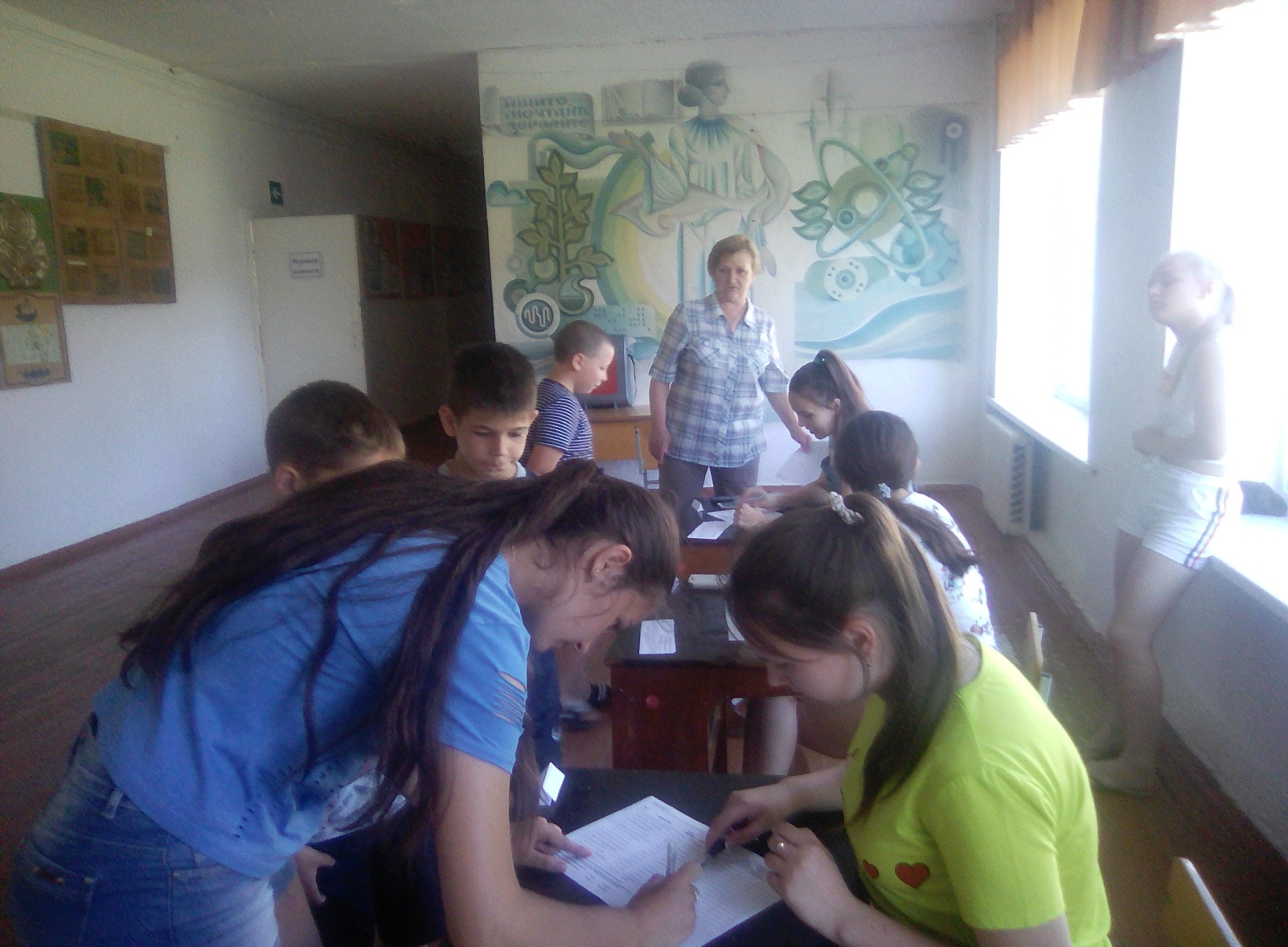 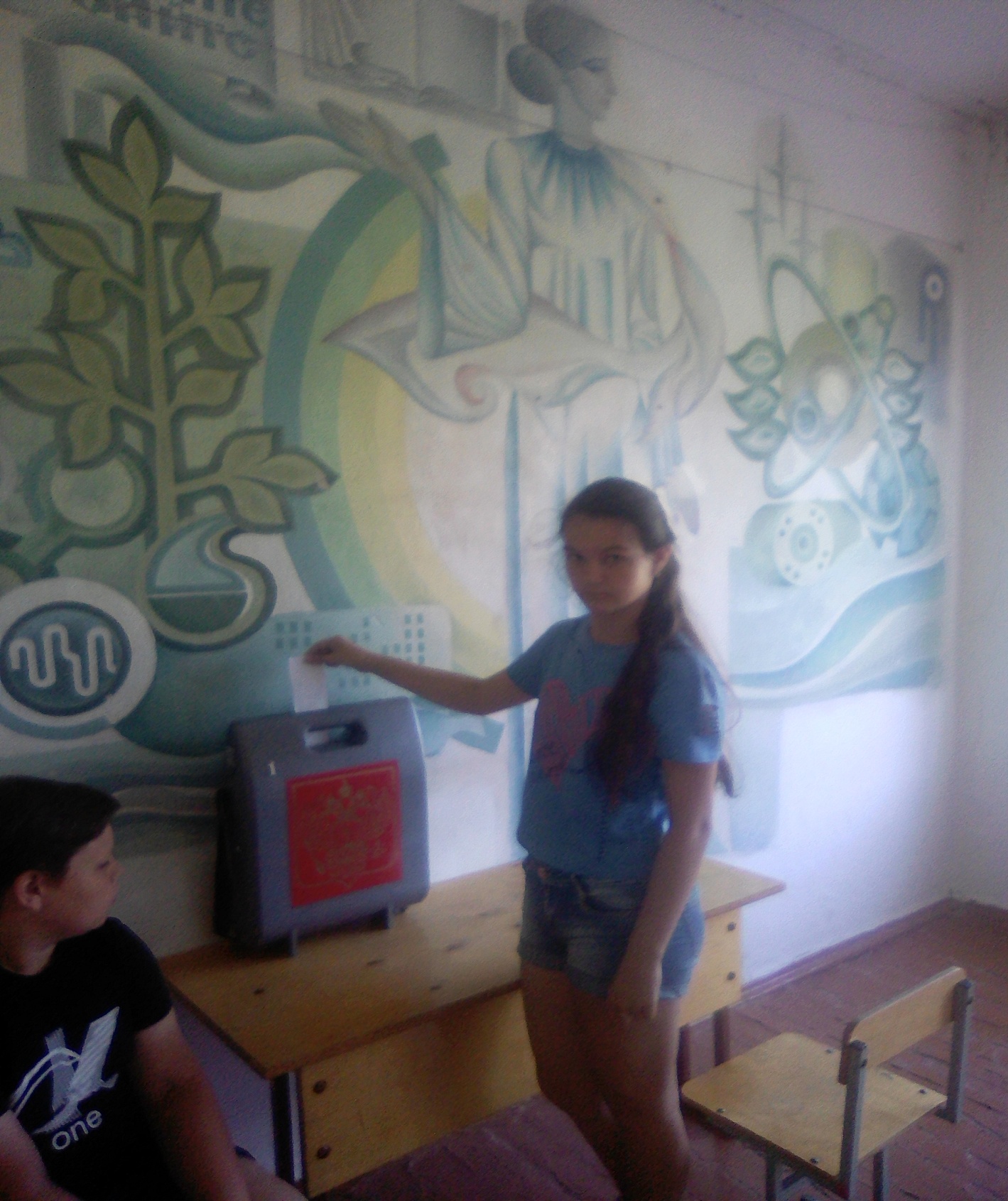 